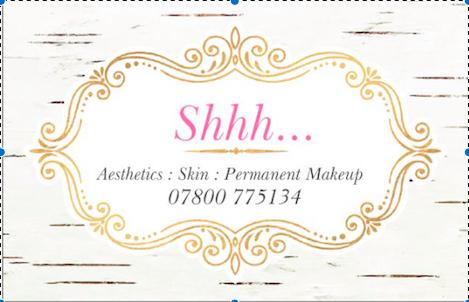 WAXING AFTERCAREAfter your waxing service, you may expect the area to be red, some may experience blood spots due to thicker, courser hair and the area may feel tender and tingle.For the first 24 hours after a waxing service, avoid the following to prevent irritating the skin:Touching or scratching the waxed areaExfoliating the waxed areaWe suggest you rather shower in a cold temperature. Ensure the water runs off the waxed area and you do not wash or scrub this areaPerspiration and friction on the waxed areaSauna’s and stream roomsExercise, gyms and swimmingSunbathing, sunbeds or any sunlight and UV exposure. Sweat can infect open follicles and heat can irritate the waxed area. Remember to book your wax 2 days before you go on holiday, to allow the follicles enough time to close and the skin to calm downApplying products to the waxed area such as deodorants, make-up, lotions, soaps, powders, perfumes, self-tanning products etc.Tight fitted clothing that may cause friction to the waxed areaTo soothe and calm the skin we suggest regularly applying an Aloe Vera gel. This will rehydrate the skin and sooth any distort you may experience. Tea tree oil can also be applied to the area for its anti-bacterial properties in ensuring the area remains bacteria free.Remember, it is important to keep the area clean and dry for 48 hours after your appointment3-10 days after your waxing service, you need to ensure you prevent ingrown hairs. The skin will close over the follicles and new hair may get trapped causing ingrown hairs.Gently exfoliate 2-3 times a week with a body scrub. Start this routine 2-3 days after the waxing treatment. It is essential that you perform this routine between days 3-10 after your wax service. Remember to not over exfoliate as this can cause damage to the skin.Follow your exfoliation with an enriching and nourishing moisturiser. This process will prevent ingrown hairs and ensure that your next wax is easier and a little less painful.